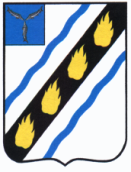 АДМИНИСТРАЦИЯСОВЕТСКОГО МУНИЦИПАЛЬНОГО РАЙОНАСАРАТОВСКОЙ ОБЛАСТИ УПРАВЛЕНИЕ ОБРАЗОВАНИЯМУНИЦИПАЛЬНОЕ БЮДЖЕТНОЕ ОБЩЕОБРАЗОВАТЕЛЬНОЕ УЧРЕЖДЕНИЕ –ОСНОВНАЯ ОБЩЕОБРАЗОВАТЕЛЬНАЯ ШКОЛА С.РОЗОВОЕСОВЕТСКОГО РАЙОНА САРАТОВСКОЙ ОБЛАСТИ413201, Саратовская  область,  Советский  район,  с.Розовое,  ул.Школьная, 20 тел. (845-66)  6 31 73,E-mail: rozovoe-school@inbox.ru , ОКПО 36206102, ОГРН 1026401993100, ИНН/КПП 6433006370/643301001_16.09.2016  _№ 254На № ___________ от __________Информация о трудоустройстве выпускников 9 класса МБОУ – ООШ с. Розовое в 2016 годуИнформация о специальностях (профессиях), выбранных выпускниками 9 класса  2016 года Трудоустройство выпускников (обучающихся)  МБОУ – ООШ с. Розовое9-х классов в 2016 годуДиректор школы                                          И.В.Александров                                                                              № п/пФ.И.О. (полностью)Учебное заведение(полностью, без сокращений)Факультет(конкретно)Специальность(конкретно)Соответствие профилю обученияСоответствие профилю обученияСоответствие профилю обученияБюджетное обучение1.Волкова Валерия ВячеславовнаГБПОУ СО «Советский Политехнический лицей»Хозяйка усадьбынетнетнетда2.Жексимбеев Руслан АрстановичЭнгельский колледж профессиональных технологийТехнология продукции общественного питаниятехнологнетнетнетда3.Ильин Алексей АлександровичСаратовский техникум железнодорожного транспортаЭлектроснабжение  техникНетНетНетда4.Ковригина Юлия ЮрьевнаКолледж экономики и финансов г. СаратовФинансыФинансистнетнетнетда5.Мулдагалиева Кристина  НурмухабетовнаПрофессиональный педагогический колледж СГУЗащита чрезвычайных ситуацийнетнетнетнет6.Свиридова Анна ЮрьевнаМБОУ-СОШ с. З. Степьдадада7.Трапиев Данияр БактжановичГБПОУ СО «Советский Политехнический лицей»Повар, кондитернетнетнетда8.УразгалиевТемирлан АсановичМБОУ СОШ №1п.СтепноеДа  Да  Да  да9.Хайдарова Марина ТимофеевнаМБОУ-СОШ №1 п.СтепноеДа Да Да да10.Шунчева Дарья ДмитриевнаИжевский высщий юридический колледж ЮридическийЮристнетнетнетда№п/пСпециальность (профессия)Количество Образование(высшее, с/спец.)Соответствие профилю обучения1.Хозяйка усадьбы1Средне-специальноенет2.технолог1Средне-специальноенет3.техник1Средне-специальноенет4.Финансист1Средне-специальноенет5.Защита чрезвычайных ситуаций1Средне-специальноенет6.Повар, кондитер1курсынет7.Юрист1Средне-специальноенетКоличество учащихся на начало уч. годаОкончили всегогородселоПоступают Поступают Поступают Поступают Поступают СПОНа работуВыбыло за пределы областиНе работают и не учатсяАрмияДругое (указать причины)Количество учащихся на начало уч. годаОкончили всегогородселоВ 10 классВ 10 классВ 10 классИз них в открытые (сменные) школы и УКПИз них в открытые (сменные) школы и УКПСПОНа работуВыбыло за пределы областиНе работают и не учатсяАрмияДругое (указать причины)Количество учащихся на начало уч. годаОкончили всегогородселовсегогородселогородселоСПОНа работуВыбыло за пределы областиНе работают и не учатсяАрмияДругое (указать причины)1090932100600001